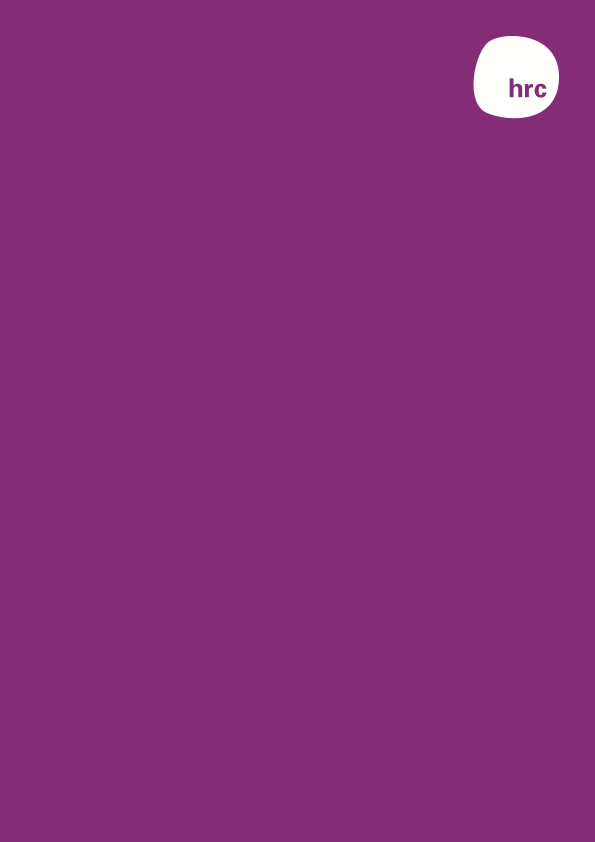 Hertford Regional CollegeHigher Education; Access and Participation StatementAchieving sustainable economic and social impact through high quality responsive education and training, we are;Partnered by employers;Defined by our communities; Enriched by our staff;Inspired by individual success.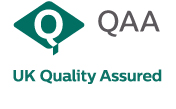 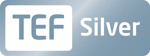 Hertford Regional College is a medium sized further education and higher education provider based in East Hertfordshire. The college is dedicated to providing our students and employers a driven high quality provision, which is centrally designed to meet the growing needs of local and regional developments of our employers and students. Our Higher Education Provision at Hertford Regional College is committed to a society of equality with opportunity free from discrimination. Our student body and college is devoted to providing our diverse students equality and is driven to remove potential barriers to learning and widening our student population which provides entry to all HE applicants. The Colleges Higher Education Committee over sees the entry requirements for programmes to ensure that they are transparent and that programmes welcome and value the potential contributions of applications. The Colleges provision welcomes and appreciates applications irrespective of their background under the Equality Act and their previous work experience that they can bring to a programme of study. During the application process we are committed to providing impartial advice to potential applicants this is given by the Colleges Advice and Guidance team who ensure that placed applicants are given the support right through to the Students Completion. This process is further detailed in the Colleges Admissions Policy (https://www.hrc.ac.uk/policies-and-procedures) this is given to learners in accordance with B2 of the UK Quality Code for Higher Education Providers.The Colleges Admissions Policy provides our institution with the entry requirements of the Higher National Programmes the desiccated owner of this document, and its implementation belongs to the Colleges Director of Quality. The College also has a number of programmes that sit within its University of Hertfordshire portfolio. The College adheres in this case to the University of Hertfordshire Admissions Procedure for entry to its Foundation Degree Portfolio (http://sitem.herts.ac.uk/secreg/upr_azlist_info.htm). Hertford Regional College actively carries out reach work within the community of Hertfordshire. The college works in conjunction with community groups, employers and other Higher Education providers. We actively communicate with prospective students and employers to engage them with the advantages of Higher Education. We are also committed to meeting the needs of the regional and local sectors.  Our goal is to provide students with opportunities that meet their needs and enhance potential with their long-term career earnings.Hertford Regional College provides prospective and existing students support which includes an excellent level of personal and welfare support through the college’s student services team. We also in addition focus on extensively supporting academic and study skills to support those students with additional learning needs as outlined in our HE Additional Learning Policy.We are committed to engaging with Higher Education Students to provide them with an outstanding learning experience. We therefore engage actively with students to enhance their learning programme this is evidenced from our Student Committees. We have also been recognised within our QAA report that we enhance the opportunities for student learning and meet UK expectations. Our recently awarded Teaching Excellence award stated that all of our students particularly from the widening participation remit achieve excellent outcomes. We help to support students to their full potential – the college uses internal monitoring systems to facilitate this. The Colleges tutorial system for Higher Education provides tutors to support and guide learners to raise their aspirations and to give them feedback on their progress. We treat these tutorials as an opportunity to support a student’s professional development to enhance their employability. This data from Higher Education is reported to the colleges Senior Leadership Team and the College Corporation. This data is monitored for Equality and Diversity indicators particularly under the widening participation agenda. The college has an excellent record of Higher Education Students progressing and accessing further study or high skilled employment.Published Access Plan Available at - https://www.hrc.ac.uk/courses/higher-education